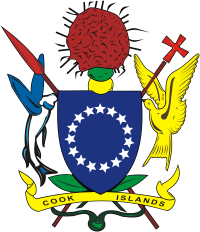 Au Tikaanga OroteI raro ake I te akatereanga ou, ka anoano ia te au tangata angaanga e te au tuanga na ratou te angaanga I roto i te Kuki Airani kia aru meitaki ite akapapaanga ou no te Tikaanga o te Orote mataiti (annual leave), akangaroi angaanga no te makimaki (sick leave), orote no te katoatoa (public holidays), orote no te metua vaine anau pepe ou (maternity leave) orote no te metua tane (paternity leave).Ka riro teia Akapapaanga ei tauturu i te aronga angaanga e pera te au tuanga angaanga kia marama ratou i to ratou tikaanga e te takaianga no runga ite au Tikaanga Orote. Kua akataka ia i raro ake i te Ture Nui no te Pirianga Angaanga 2012 tetai au tikaanga orote takake, e ka rauka ite aronga angaanga ite uriuri ma te pati ki ta ratou au tuanga angaanga i te au tikaanga orote takake mei te mate i roto ite ngutuare (bereavement) me kare tuatau apii (study) tei kore teia au tikaanga orote i taiku ia i raro ake ite Ture, auraka ra te au tuanga angaanga e oronga ite numero o te tikaanga orote i raro ake i ta te Ture i akatika.Orote MataitiE 10 ra orote ite mataiti te ka oronga ia no te akangaroi me kare tamataora,  mei te mea e kua angaanga tinamou koe no tetai 12 marama ma te kore e noonoo kainga.Ka anoano te au tuanga angaanga kia angaanga te aronga angaanga no tetai tuatau mutukore i mua ake ka oronga ia atu ei tetai  tikaanga orote no ratou, auraka e maata atu ite 6 marama. Ka anoano ia koe tangata angaanga e taau ngai angaanga kia uriuri manako na mua ake ka oronga ia atu ei tetai tikaanga orote mataiti.Orote makimakiMe maki koe tangata angaanga ka oronga ia tetai tuatau orote noou e ka tutaki katoa ia teia mei te mea e kare koe tangata angaanga e rauka ite angaanga no tetai tuatau poto.  Ko te tangata angaanga tinamou ka tutaki ia aia mei te 5 ra mei te mea e kua angaanga tinamou aia i roto ite 12 marama. E tikaanga to te ngai angaanga ite oronga i tetai tuatau no te aronga tei akamata ou ua ite angaanga i mua ake ka tika ia ai ratou ite orote, e auraka kia maata atu ite 6 marama. E tikaanga to te ngai angaanga kia akaue ite tangata angaanga kia oronga mai i tetai peapa akapapu a te Taote ite turanga o tona maki.Orote no te KatoatoaKo te orote no te katoatoa e raveia ia ana teia ite tuatau akaepaepa anga ite au ra mamaata o te basileia e ka tutaki katoa ia te au aronga angaanga me tae ki teia au ra. Mei te mea e ka anoano ia te tangata angaanga kia angaanga ite ra orote o te katoatoa e mea tau e kia tutaki ia te tangata angaanga na roto i teia au takaianga i raro nei:Tutakianga na roto ite ta rua anga o te tutaki (double) mei te tutakianga takitai, me kareAkaiteite ite tuatau noo ki te kainga e pera te tutaki no te ora angaanga; me kareTetai atu akatikaanga meitaki no te tutaki taki rua e pera te tutaki taki tai ua.Orote no te metua vaine anau pepe ouE tikaanga to te au metua vaine anau pepe ou katoatoa e pera te porina (foreigner) tei anau i ta ratou pepe ki te Kuki Airani ki teia orote e ka tutaki ia ratou no tetai 6 epetoma.Orote no te metua taneE tikaanga to te au metua tane e angaanga ne i roto ite Kuki Airani ki teia orote mei te 2 ra ka tutaki ia e pera e 3 ra tutaki kore ia e ka anoano ia kia apai i teia orote ite tuatau e anau ei te metua vaine i tana pepe ou.Tikaanga orote no te aronga angaanga tinamou koreKo te Tangata angaanga tinamou kore e tikaanga apa ua tona ki te orote mataiti e te orote makimaki ki to te Tangata angaanga tinamou i roto ite 12 marama.Akaraanga Akariari: Ko Michael & Jim e angaanga nei ki ko i te ABC Motors i Avarua. Ko Michael te angaanga tinamou ana e 40 ona ora ite epetoma. Ko Jim kare aia e angaanga tinamou ana e 20 ona ora ite epetoma. E apa ua i reira te ora angaanga o Jim kareka to Michael e rua taime ite maata.  Tei raro nei te tutu ite akaari ite orote mataiti e te orote no te makimaki.Teiea tatou i mua ake ite Ture Akapapaanga Papu no te Pirianga Angaanga 2012?I raro ake ite Ture no te Akatupu Puapinga e te Angaanga o te Kuki Airani, e tikaanga to te au aronga angaanga ki teia i raro nei:1. E 10 ra orote ma te tutaki ite mataiti i roto ite 12 marama angaanga o te mataiti2. E 1 marama tutaki o te orote o te katoatoa mei te mea e kua angaanga te tangata angaanga e tai marama i mua ake ite orote o te katoatoa;3. Taki rua te ora tutaki me angaanga koe ite ra orote o te katoatoa e pera e 1 tutaki na runga ake;4. E ono marama orote ma te tutaki ia me anau pepe ou te au mama.5. Kare e tuanga i akataka ia no te orote maki me kare orote o te au metua tane.Me ka anoano ainei koe ite uiui manako akaou?Aravei mai:employment@cookislands.gov.ck or +682 29370Minitiri o te Tango RopiangaTopiriangaE Peapa akamarama ua teia.  Auraka kia ta angaanga ia ei mono ite Ture.  Kare te Minitiri o te Tango Ropianga e akaapa ia no te au angaanga te ka raveia mei te mea e kare te au tuatua i roto i teia Pepa i tau me kare i akakite pouroa ia atu. Akatakanga Michael (40 ora)Jim (20 ora)Orote mataiti10 ra5 raOrote maki5 ra2.5ra